ГЛАВАМ АДМИНИСТРАЦИЙ МУНИЦИПАЛЬНЫХ РАЙОНОВ И МЭРАМ ГОРОДСКИХ ОКРУГОВ ЧЕЧЕНСКОЙ РЕСПУБЛИКИУправление Федеральной службы государственной регистрации, кадастра и картографии по Чеченской Республике просит Вас рассмотреть вопрос о публикации в средствах массовой информации периодическом издании (районная газета) статью посвященную изменениям в учетно-регистрационной системе, а также на сайте администрации.О проведенной публикации просим сообщить с указанием ссылки в срок до 01.09.2023г.Приложение: на 1 листе.С уважением,	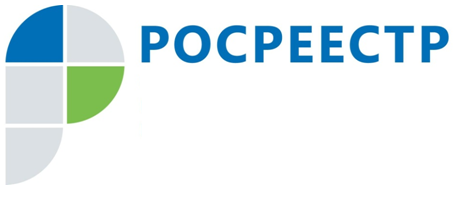 #РосреестрРосреестр: статистика за 8 месяцев 2023 годаВ июле текущего года в Управление Росреестра по Чеченской Республике поступило более 27700 заявлений на учетно-регистрационные действия. Ежедневный объем поступающих в Управление Росреестра по Чеченской Республике заявлений об осуществлении учетно-регистрационных действий составляет порядка 1300 заявлений. В этот же период заявителями подано около 23529 заявок в электронном виде, что составляет около 85% от общего числа всех поступивших заявлений (27740 заявлений). Количество поступивших на регистрацию договоров долевого участия (ДДУ) по итогам июля составило порядка 3. При этом в электронном виде в ведомство поступило 3 заявления, что составляет 100%. Общее число поданных заявлений на регистрацию ипотеки в отчетном периоде превысило 2100, из которых в электронном виде подано порядка 1751 заявлений. «При использовании электронных сервисов Росреестра заявители имеют возможность получить необходимую услугу удобнее и быстрее – нет необходимости личного посещения офисов МФЦ. При использовании электронных сервисов сокращаются сроки при государственном кадастровом учете и регистрации прав на объекты недвижимости. Поэтому рекомендуем заявителям выбирать электронный способ получения государственных услуг Росреестра», - отметил заместитель руководителя Управления Росреестра по Чеченской Республике Асламбек Мусаев.Заместитель руководителя Управления Росреестра по Чеченской РеспубликеА.Л. ШаиповФЕДЕРАЛЬНАЯ СЛУЖБА ГОСУДАРСТВЕННОЙ РЕГИСТРАЦИИ, КАДАСТРА И КАРТОГРАФИИ(РОСРЕЕСТР)Управление Федеральной службы государственной регистрации, кадастра и картографии по Чеченской Республике (Управление Росреестра по Чеченской Республике)ЗАМЕСТИТЕЛЬ РУКОВОДИТЕЛЯул. Моздокская, 35, г. Грозный, 364020                                     тел.: (8712) 22-31-29, факс: (8712) 22-22-89e-mail.: 20_upr@rosreestr.ru, http://www.rosreestr.gov.ru                              А.Л. Шаипов